 TWELFTH MEETING OF THE HRF STEERING COMMITTEE DRAFT MINUTESThe twelfth meeting of the Steering Committee of the Haiti Reconstruction Fund (HRF) was held on May 28, 2014 at the conference room of the Ministry of Planning and External Cooperation (MPCE) in Port – au - Prince (see Appendix 2 for the list of members and observers). The meeting agenda included a discussion on (i) various projects submitted for HRF funding, (ii) the use of funds reserved at the request of Brazil, (iii) the future of the HRF; and ( iv) the Fiscal Year 2015 budget of the Secretariat and the Trustee.Agenda and Welcome from the Chair Ms. Marie Carmelle Jean-Marie, Minister of Economy and Finance, welcomed participants to the twelfth session of the Steering Committee (SC), recalling that it is for her a return and a renewed joy to perform her role of chairing the Steering Committee which includes major donors who had promptly responded to the call of Haiti following the January 2010 earthquake. The Chair reserved special mention and congratulations to the new member of the SC, Mr. Katsuyoshi Tamura, the current Japan ambassador, who replaces Mr. Kuratomi Kenji, former ambassador to Haiti. She extended special thanks and appreciation to Mr. Tom Adams, the U.S. Representative for the transfer of US$5 million in April, thereby completing the US$125 million contribution of the United States; to Mr. Gilles Damais and the Inter-American Development Bank for providing space and services to accommodate the HRF Secretariat business office; to Ms. Mary Barton Dock and the World Bank for hosting the HRF Secretariat office from 2010 to 2014; and to Ms. Manuela Ferro, Strategy Director of the Latin American Region of the World Bank whose portfolio includes supervising the HRF Secretariat and who is visiting Haiti for the first time since she took her position.
The meeting agenda was adopted after a small change in the sequence at the request of a member who suggested that funding decisions be examined immediately after the report of ongoing activities by Partner Entities.Brief Updates
Secretariat. The Chairman asked the Program Manager, Mr. Josef Leitmann, to update the SC on the HRF Secretariat work program. Mr. Leitmann began by thanking the members and observers from the Steering Committee who were able to attend the previous day’s site visit to HRF-financed projects and/or the photo exhibit and reception.  He then announced he is leaving the Secretariat for a new position within the World Bank after four years in Haiti. He also presented to SC members his successor, M. Mamadou Deme, who is currently the HRF Senior Operations Officer. He then noted that a report has been prepared by the Secretariat (document SC 12 /2) for this meeting which sums up its activities since the last SC meeting in September 2013. In this context, he noted that the Secretariat continues to implement its work program as scheduled and was able, with the involvement of different stakeholders (MEF, MPCE, Partner Entities and Steering Committee), to approve new projects which include:Budget support operations: (i) the US$10 million operation supervised by the World Bank which was approved on September 13, 2013 and which was transferred to the Haitian Treasury on September 25, 2013 ; (ii) two operations supervised by the IDB for a total of US$21 million (partially reflecting Spain and France preference) including US$14 million to support water and sanitation sector reforms; and US$7 million to support transport sector reforms, both of which were approved by the Steering Committee following a virtual and accelerated procedure on May 13, 2014; (iii) the US$17.6 million operation supervised by the World Bank that focuses on education and water and sanitation (reflecting Spain and France preference) which will be submitted for approval by the Steering Committee in the coming days. This operation was originally developed and approved at concept stage for US$13.0 million in August 2013 and an additional US$4.6 million was added in April 2014; andan education project supervised by the World Bank for a total of US$15 million as additional funding for the Education for All Program (reflecting Canada and France preference) to support the Government’s school feeding program which was approved by the HRF on April 29, 2014, also through an accelerated virtual procedure. Furthermore, Mr. Leitmann stressed the Secretariat continues to support the SC in following up on the outcomes of previous meetings as well as in facilitating the organization of several virtual meetings and the May 2014 face-to-face meeting. The Secretariat prepared a discussion paper on the future of the HRF which will be discussed later in this meeting. In addition, Mr. Leitmann and the new HRF Communication Officer, Ms. Bertrovna Grimard, highlighted recent activities related to communication such as the preparation and airing of an animated TV video (which was projected during the meeting), and radio spots, the presentation of a photo exhibition, and the organization of field visits including the press and stakeholders who were able to appreciate selected projects results. In addition, Mr. Leitmann informed the SC that a new version of the HRF website is currently being finalized and approved by the technical services of the World Bank and will be online shortly.Finally, he noted that the Secretariat has issued three quarterly reports (Fall, Winter and Spring) and the 2013 Annual Report which have been distributed to interested parties. The Chair and members of the SC thanked Mr Leitmann for the services provided to Haiti in general and to the HRF in particular during his tenure as Program Manager. SC members were reminded that the success and performance of the HRF are the result mainly of effort and work done by the Secretariat under the leadership of Mr. Leitmann. The Chair wished success to Mr. Leitmann in his new role and welcomed Mr. Mamadou Deme as the new Program Manager.  Trustee. The Chair gave the floor to Mr. Darius Stangu to present the Trustee’s report. Mr. Stangu shared the financial position of the Trust Fund as of May 27, 2014, and listed the events that have happened in the Trust Fund since the last Steering Committee in September 2013: a $10 million disbursement to IBRD for Budget Support on 9/25/2013; a $3.7 million disbursement to IDB for Education Plan and Reform on 12/17/2013; a $5 million receipt from the United States that was reserved for the Peligre/Port-au-Prince Transmission Line on 4/24/2014; a US$15 million disbursement to IBRD for the School Feeding Program on 5/22/2014, and accumulated investment income of US$162,000, bringing the Trust Fund balance as of May 27, 2014 to US$95.4 million. He also indicated that the reserve now stands at US$52.5 million while available funds for allocation are US$0.81 million. Progress Status of Projects Supervised by Partner EntitiesUnited Nations Agencies. Representative of UN agencies, Mr.Ramiz Alakbarov indicated that the UN system has a portfolio of ten projects funded by the HRF, six of which are now closed and four remaining active. Out of a total of US$127.6 million received from the HRF, UN agencies have disbursed approximately 89 % representing US$113.6 million. He also recalled the quantitative and positive results of different projects including: (i) the 16 Neighborhoods/6 Camps Project which has helped to resettle 5,411 displaced families, close 24 camps and repair 1410 damaged houses; and (ii) the Housing and Neighborhoods Reconstruction Project which provided resources for rehabilitating the Haitian Statistics Institute and supported the building of disaster risk management capacity at national and local level. For the North Region Earthquake Prevention Project, the activities of capacity building and identification of risk areas continue while the Milk Development of Production and Processing Project is in a critical phase towards effective production. Before concluding, the UN representative reminded members about the Chair’s commitment at the SC meeting in February 2013 to fund five projects presented to SC through general budget support. There are still three projects that need funding, including Canaan and the Health Centre of Radiology. The Chair confirmed that these projects remain as Government priorities and will surely be considered in future government budgets. The World Bank. Ms. Mary Barton-Dock, Representative of the World Bank, summarized the progress of the main projects being overseen by her institution. In particular, she said that the visit organized yesterday by the HRF Secretariat had allowed her to see ongoing progress, not only for the Neighborhood Housing Reconstruction Project (PREKAD) but also for other projects supported by the HRF. In light of the PREKAD project results already shared in September 2013 with the SC, Ms. Barton -Dock stressed her satisfaction and trust to see this project contributing significantly to the government rehabilitation and reconstruction efforts. She also confirmed that the US$15 million School Feeding Program which has recently been approved by the SC for financing will allow the program to continue for two more years to provide hot nutritious meals for students. She stressed that the Bank is in the process of trying to resolve some concerns, including the quality and nutritional value of provided meals. So far, the Bank received an HRF funding totaling US$132 million of which it has disbursed US$66 million or about 50%. Inter-American Development Bank. Mr. Gilles Damais, the IDB Representative, gave a quick overview of the status of projects funded by the HRF which are concentrated in three sectors. With regard to education, the projects are progressing well and are disbursing adequately. In contrast, the Private Sector Assistance Projects are facing implementation difficulties despite several attempts to resolve them with the Ministry of Commerce. Technical discussions are underway to enhance the implementation of these projects. As regards the natural resources sector and the environment, HRF support focuses on renewable energy, with the creation of a guarantee fund to support PPP initiatives in hydropower generation (US$3 million fully disbursed) and the financing of technical assistance to the Energy Delegate Ministry (US$2 million, about 30% disbursed); it also covers the management of natural resources with the Macaya Park Protection Project which has received funding from the HRF for US$9 million in addition to a grant from the Global Environment Fund for which disbursements have not yet started, but three-quarters of the HRF resources are committed. With a presidential visit slated for the next month (mid-June 2014) to inaugurate the project, it is expected that visible results will be achieved. The Chair then turned to the next item on the agenda and invited the Program Manager to make a presentation of projects submitted for the attention of the SC.Consideration of Government Funding Requests Given that most of the projects included in the agenda of the meeting were already virtually approved by the SC, and the proposed World Bank budget support operation is delayed until June 5, 2014, Mr. Leitmann recommended that this session of the SC focus on discussing the programming of US$ 40 million that has been held in reserve since December 2010 at the request of Brazil. With respect to the World Bank budget support operation; given that SC members have already received the project document from the World Bank before the meeting, Mr. Leitmann suggested that the allocation of funds be virtually considered in accordance with the accelerated procedure review (five working days) following the date when the World Bank confirms the project internal approval. This should ensure effective disbursement of funds to the Government before the end of June. DECISION: SC members will receive the formal request for the allocation of US$17.6 million after June 5 and will have five working days for approval. Regarding the US$40 million originally set aside for the Artibonite 4C project, Mr Ary Quintella, the Representative of Brazil, formally requested that the SC modify the purpose of the reserve in order to finance new projects that are under preparation. He explained that Brazil was unable to mobilize additional funding that was needed for the estimated US$200 million dam project. Despite several attempts to find potential investors, the financing deal ran into legal and/or financial guarantee complications. In addition, the Haitian government has recently received a proposal from a foreign company to undertake this project. Therefore, taking into account all these elements, Brazil has discussed with the Government the cancellation of the amount initially reserved for Artibonite 4C and the use of these funds for priority sectors where preparation activities are underway.Upon request from SC members, the Chair confirmed the Government's agreement with the Brazilian proposal to reallocate the funding and to apply freed resources in the areas of vocational training, agriculture and health where Brazil is spearheading projects that are currently underfunded or there is potential for expansion.  Mr Ary Quintella then stressed the goal for Brazil is to work with Partner Entities to providing timely project concept notes and accelerate the use of resources as expected by all stakeholders. In that regard, following a member’s question, the Program Manager confirmed that the new projects should follow the HRF standard rules and procedures involving the preparation of a concept note and a project document with Partner Entities, before submission through the MPCE and a final request for HRF financing from the Council of Ministers.DECISION: The reserve of US$40 million for the Artibonite 4C operation is canceled and that amount is now reserved for projects in the agriculture, vocational training and health sectors.Discussion on the future of HRF
The Program Manager noted that a discussion had taken place at the 11th SC meeting in September 2013 on the future of the HRF.  The Chair at the time, Minister Laleau, had decided to seek approval of the SC’s recommendations by the Council of Ministers, but was never able to follow through with his decision. The Program Manager also highlighted the preferred option in that discussion was to keep the HRF structure and transform it into a more general mechanism of funding that could channel aid for different Government objectives and priorities. However, while awaiting new contributions and redefinition of its missions, the HRF is expected to significantly reduce its administrative costs. Following this decision, the Secretariat prepared a note and took all necessary steps with the relevant authorities but the issue has never been brought to the Council of Ministers meeting, as expected. Therefore, the Program Manager wondered whether such a decision on the HRF’s future should be reviewed by the Council of Ministers and he suggested that SC members agree on the future of the HRF based on the Government's position as presented by the Chair. The Chair thanked the Program Manager and confirmed that she is able to give the Government's position without a meeting of the Council of Ministers. However, before doing so, she wanted to hear the views of SC members and opened the floor for discussion on the subject. The majority of SC members noted that HRF resources are virtually exhausted and, if there are no new contributions, consideration should be given to closing the Fund before the initially contemplated term (December 2017). Some members suggested that the HRF be closed by December 2014 but the consensus is that this date is too close because there are still funds to allocate (e.g. US$40 million reserve and Spain’s outstanding US$10 million contribution) and the HRF evaluation remains to be done. Another member noted that the sustainability of the HRF will essentially depend on the Government's ability to raise new funds from partners who may still be interested in this instrument. Under these conditions, all SC members were interested in hearing the Government’s view on this issue. The Chair, after a quick summary of the current Haiti economic and financial situation and outlook, confirmed the Government’s desire to keep the HRF in operation and to turn it into a financing instrument to support private sector development. This intention stems from the fact that, for the Government, the reconstruction phase is nearing completion but the Government's ambitions for development remain unmet. The choice to keep the HRF instrument reflects the Government's concern not to lose time for the implementation of the President’s programs and projects prior to the expiration of his mandate in 2015. Since the HRF already exists and has proven to be effective, the Government intends to use its structure and organization, with some changes, to make it a venture capital fund to support private initiatives that are emerging without adequate support because of the lack of a suitable instrument and limited availability of state funding. The transformation of the HRF into a "Fund for Economic Construction" would be an opportunity for the Government to better diversify and sustain income and stable employment-generation for medium-term development and poverty reduction in Haiti. This implies the adjustment of the HRF’s operational and governance framework to fit the proposed new activities. The Government has initiated steps with the IDB to assess support for private sector development in general and reorientation of the HRF in particular. In conclusion, the Government supports the idea of transforming the HRF because it no longer has the time to create a new instrument, or the ability to properly assess projects submitted for funding by the private sector, much less financial resources to support these initiatives. SC members agreed that the need for the government to support private sector development is understandable and is indeed a priority. However, some members questioned whether the proposed approach, which assumes the use of HRF, was the best option given the Fund’s current mission, organization and staffing. The consensus among SC members was to first ensure the HRF adaptability to the proposed new mission before making any decision. In this regard, a SC member suggested that the HRF assessment that was pending since the last meeting can be an opportunity to specifically study the feasibility of its transformation into the instrument envisioned by the Government. The evaluation should allow the HRF to analyze its results and impact, and draw lessons for the future, and could be coupled with the transformation study. However, several members stressed the two studies have different purposes and should not be mingled. Following a discussion involving all SC members, the proposal was accepted subject to distinguish the assessment of the first phase of the HRF from a feasibility study on its conversion into a venture capital fund. The IDB offered to fund the feasibility study and other donors such as the World Bank and the International Finance Corporation (IFC) have offered to contribute to the definition of the Terms of References, given their experience and programs in private sector development in Haiti. DECISION: The SC took two decisions in this area. The first involves the evaluation of the HRF which will focus on the current reconstruction phase being completed. The SC asked the Secretariat to propose revised terms of references for SC review and to begin the consulting firm recruitment process under a budget that does not exceed the allocation that had been previously approved by the SC (US$ 266,000). This assessment should be initiated as soon as possible so that the results can be available before the end of November. The second decision is to initiate in parallel a feasibility study for the creation of an investment fund, which will include a study looking at the possibility of transforming the HRF in such a fund; the study will be led by the Ministry of Finance with technical and financial support from the IDB and may be conducted before the end of September 2014.The terms of reference of this latter study will be drafted by the IDB, in consultation with the Government, the IFC and the World Bank, and submitted to the SC for review.Secretariat and Trustee Budget for FY2015 The Chair asked the HRF Secretariat to submit the draft budget 2015 for the two bodies managing the HRF. Thereafter, the outgoing Program Manager sought and obtained permission to pass the floor to the new Manager to explain the proposed budget of the two entities. According to Mr. Deme, the budget situation for next year is characterized by a halving of the 2014 budget in response to guidance from the 11th SC meeting of September 2013. This situation will also depend heavily on the SC decision on the future of HRF. In this context, the Secretariat proposed two scenarios for the 2015 budget with two amounts of US$481,800 and US$431,000 that differ only by the inclusion or exclusion of communication activities, or about US$50,000.Following this presentation, some members felt that the SC should consider taking the decision to close the HRF during this year since the available resources were allocated and overheads would not more be justified beyond December 31, 2014. A consensus was reached on the need to adopt a budget that includes communication activities, at least up to the end of December 2014, to ensure continuation of ongoing activities, especially the completion of projects to be financed from the US$40 million reserve and the two assessments requested by the SC (Phase 1 evaluation and feasibility study). Under these circumstances, the SC members agreed that there was a need to meet again during the month of November 2014 in order to make a decision on the allocation of the remaining half of the budget for 2015 (January-June 2015) in light of the progress in project preparation and the results of the two assessments. DECISION: The SC approved half of the 2015 draft budget submitted by the HRF Secretariat and the Trustee, respectively, for an amount of US$200,400 and US$40,500. It will enable the operation of the two structures from July 2014 to end December 2014, including communication activities. At its meeting in November 2014, the SC will review the budget situation of the Secretariat and the Trustee for the remainder of the fiscal year in light of a final decision about the future of the Fund. Closure of the Meeting The Chair thanked all members of the SC for their attendance and contribution to the meeting. After confirming the SC endorsement of the November 2014 SC meeting, the Chair invited all participants to have lunch.Appendix 1: Summary of decisions, responsibilities and deadlines ANNEXE 2 ANNEX 2 Représentants et Observateurs Officiels HRF SC Official Representatives and Observers Membres votants Voting MembersPresident	Mme Marie Carmelle Jean Marie, President of the SC and Minister of FinanceHaitian Government		M. Yves-Robert Jean, General Director, MPCE Brazil				M. Ary 	Quintella, BrazilCanada	Vincent Le Pape, CanadaJapan				His Excellency, the Ambassador Katsuyoshi TamuraNorway				M. Iver Williksen, Secretary of the Norway EmbassySpain				His Excellency, the Ambassador Manuel Hernández RuigomezUnited States	M. Tom Adams, Special Coordinator for Haiti – States Department France	Mme Bénédicte Gazon, Director of AFD HaitiPartners Entities and TrusteeEntités PartenairesParPaIDB					M. Gilles Damais, Chief of Operations of IDB in HaïtiUN					Ramiz Alakbarov, Resident Coordinator A.I. of the UNWorld Bank				Mme Mary Barton-Dock, Special Envoy in Haiti IFC					M. Ary Naim, Country Director, HaitiTrustee	Trustee				M. Darius Stangu, Finance Officer, World BankOfficial ObserversLocal Authorities (Mayors)		M. Joseph Gontran “Billy” Louis Local Authorities (CASEC)		M. Raoul Pierre-Louis (absent)Diaspora				M. Joseph M.G. Bernadel (absent)National ONGs			Mme Carmèle Rose-Anne Auguste  (absent)International ONGs			M. Dirk Guenther, Directeur du Welthungerhilfe (absent)Private Sector			M. Reginald Boulos (absent) Secrétariat SecrétariatDirector				Mme Manuela Ferro, (Latin America and Caribbean Region,  World Bank)Manager				M. Josef Leitmann (outgoing)Manager	 			M. Mamadou Dème (incoming)Communication Officer		Ms Bertrovna Bourdeau GrimardProgram Assistant			Miss Marthe Agnès PierreOther Participants Mr. Wilner Valcin (Ministry of Economy and Finance Chief of Staff)Mme. Sandra Berberi (Canada)Mr. Frederic Paruta, Second Counsellor, French Embassy Mr Imai Tatsuya, Japan EmbassyMr Takahashi Yuji, JICAMs. Luciana Farnesi (Brazil Embassy)Mr Joël Boutroux, Norway Mme Maria Civit (Spain)Mme Carmen Rodriguez (Spain)Mme Michele Keane, (World Bank) Mr Evans Jadotte (World Bank)M. Pierre Kénol Thys (BID) Mme Luciana Farnesi (Brésil) Annex 3Twelfth Steering Committee MeetingDraft AgendaMay 28th, 2014
Ministry of Plan and External Cooperation (MPCE), 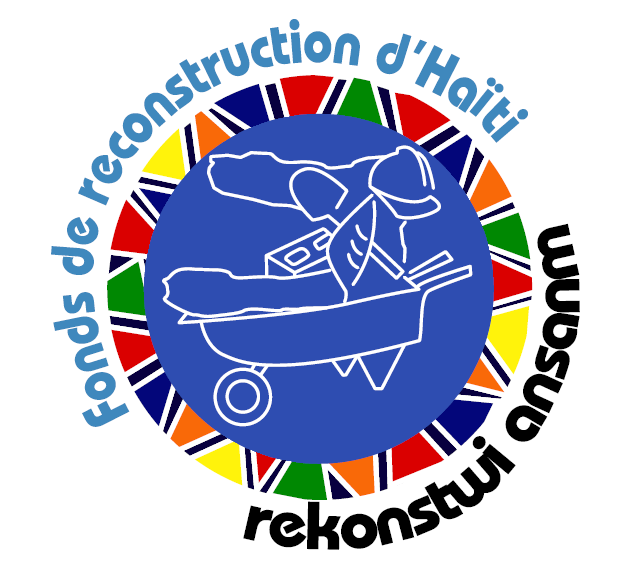 387, Avenue John Brown, Bourdon
09:30 – 12:0009:00 – 9:30		Coffee and networking09:30 - 09:35 	Welcome by the Chair09:35 - 09: 45	Approval of the agenda09:45 – 10:15	Updates from Secretariat, Trustee and Partners Entities10:15 – 10:45	Discussion on the future of the HRF10:45 – 11:00	HRF Secretariat and Trustee FY15 budget discussion11:00- 11: 15 	Coffee break11:15 – 11:45	Discussion of recent and upcoming funding decisionsBudget support operationsWater and Sanitation (US$17.6 million; World Bank) Transport (US$7 million; IDB) and Water/Sanitation (US$14 million; IDB) Péligre transmission line (US$16 million; IDB)School feeding project (US$15 million; World Bank)Artibonite 4C11:45 - 12:00 	Other Business12:00			Closing and lunchTache - Activit é Decision Action Action Responsable Responsible D élai Time Projet financ és par le FRH . Projects submitted to the HRF financing. Le CP recevra un dossier d'approbation, en début juin 2014, pour l'appui budgétaire pour la gouvernance dans les secteurs de l'Education et de l'Eau et l'Assainissement de 17.6 millions USD en cours de préparation avec la Banque mondiale comme Entité Partenaire. SC will receive the approval request, in early June 2014 for budgetary support for governance in the areas of Education and Water and Sanitation for US$ 17.6 million in preparation with the World Bank as Partner Entity. Le décaissement devant intervenir avant fin juin 2014, la procédure d'approbation accélérée sera adoptée par le CP. For the disbursement to take place before end of June 2014, the accelerated approval procedure of five working days will be used by the SC. La Banque mondiale doit soumettre le document final du projet au CP pour approbation imm é diatement apr è s sa r é union du 5 juin 2014 ; The World Bank will submit the final project document for an SC allocation decision immediately after the June 5, 2014 meeting; Le transfert des fonds doit intervenir avant fin juin 2014. Disbursement of funds from the World Bank to the Government should be done ​​by end of June 2014.  World Bank; Fiduciaire/Banque Mondiale Trustee / World Bank Imm é diatement apr è s le 5 juin 2014; Immediately after June 5, 2014Avant 30 juin 201 4 Before 30 June, 2014 R éserve de 40 millions de dollars. Supprimer la réserve des 40 millions USD du Brésil initialement affectés pour Artibonite 4C et réallouer les ressources pour des projets dans les secteurs de l'agriculture, de la formation professionnelle et de la santé. Legal reserve of 40 million dollars. Cancel the current reserve of US$40 million for the Artibonite 4C project and reserve the same amount for projects in the agriculture, vocational training and health sectors. Le Br é sil prendra les dispositions utiles pour initier des discussions avec une ou des Entit é s Partenaires afin qu ' elles pr é parent et pr é sentent des projets d ' utilisation des ressources en accord avec les r è gles de fonctionnement du FRH Brazil to take appropriate measures to initiate discussions with one or more  Partners Entities in order to prepare the projects in accordance with the HRF rules Fiduciaire : supprimer la r é serve de 40 millions pour Artibonite 4C. Trustee to modify the use of the US$40 million that was reserved for Artibonite 4C. Br é sil BrazilFiduciaire Trustee Aussit ôt que possible As soon as possible Futur du FRH. Engager deux évaluations parallèles pour déterminer d'une part, l'impact, les résultats et les leçons apprises du FRH et d'autre part, la faisabilité de sa transformation en fonds d'investissement pour l'appui au secteur privé haïtien. HRF future. Engage two parallel assessments to determine (i) the impact, results and lessons learned from the HRF and (ii) the feasibility of its transformation into an investment fund for private sector development in Haiti. Mettre à jour les TdRs et lancer l ''é tude sur l 'é valuation de la phase actuelle du FRH ; Update ToR and start the evaluation of the current phase of the HRF;Pr é parer et lancer l ''é tude sur la faisabilit é de la transformation du FRH en fonds de soutien au secteur priv é Prepare and initiate the feasibility study on the HRF’s conversion into a private sector development support instrument.Secr é tariat Secretariat BID en relation avec la Banque mondiale, la SFI et le MEFIDB  in partnership with the MEF, World Bank and IFC Aussit ô t que possible As soon as possible Avant fin septembre 2014 Before the end of September 2014 2015 Budget 2015 du Secr étariat et du Fiduciaire : Le CP approuve la moitié du projet de budget 2015 soumis par le Secrétariat du FRH et le Fiduciaire respectivement pour un montant de 200.400 dollars et 40.500 dollars. Secretariat and Trustee Budget: SC approves half of the 2015 draft budget submitted by the HRF Secretariat and the Trustee, respectively, for an amount of US$ 200,400 and US$ 40,500. Ce budget doit permettre le fonctionnement des deux structures de juillet 2014 à fin décembre 2014. Le CP va réexaminer lors de sa réunion prévue en novembre 2014, la situation budgétaire du Secrétariat et du Fiduciaire pour le reste de l'année financière à la lumière de la décision sur le futur du FRH qui sera retenue par le CP et le gouvernement à cette date. It will enable the operation of the two structures from July 2014 to end-December 2014. At its meeting in November 2014, the SC will review the budget situation of the two entities for the remainder of the fiscal year in light of the SC’s final decision on the future of the HRF. Organiser une r éunion avant fin novembre 2014 pour le budget de janvier à juin 2015 du Secrétariat et du Fiduciaire. Organize a meeting by end of November 2014 for consideration of the Secretariat and Trustee budget from January to June 2015. Secr étariat Secretariat Novembre 2014 November 2014 